A Team Manager or an Individual may appeal against:a decision by the Tournament Director to suspend a player, team official or other official:a protest which has not been allowed by the Tournament Director.The Team Manager must submit the appeal to the Tournament Director (or in his absence, the Assistant Tournament Director):within sixty (60) minutes of the original decision being published;accompanied by a deposit of Rs 50,000 or equivalent in USD ($), GBP (£) or Euro (€) if not already submitted with the protest against which the appeal is made.The HHIL Competitions Director will convene an Appeal Panel and will publish the result of the appeal not later than two hours before the start of the first match on the following day that matches are played.The decision of the Appeal Panel is final.  If no appeal is lodged, the original decision of the Tournament Director is final.Nature of the AppealPlease write the nature of your appeal here.  You must indicate what the appeal is against (see HHIL Regulation 16 for details).Please use other side of this sheet if more space is required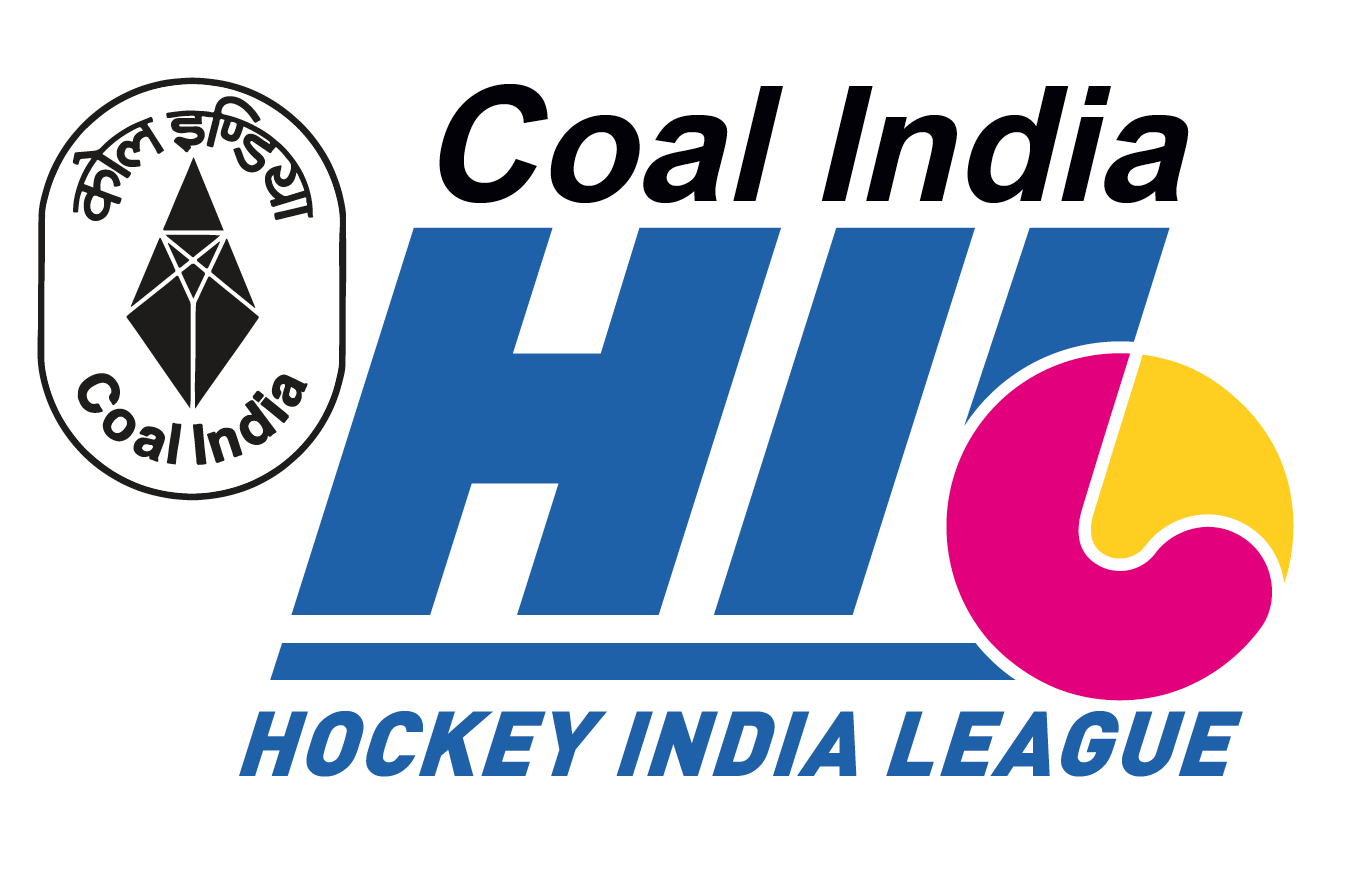 Appeal Submission FormTeam:Date:Individual:v Time Submitted:Match No:Venue:Name:PositionTel (M):Email:Signature: